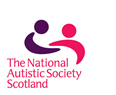 Please supply the following information	Name    _____________________________________________Address _____________________________________________Contact Number ______________________________________Date of Birth _________________________________________Personal Contact’s Name _______________________________Contact Number ______________________________________We require a letter confirming your diagnosis of autism spectrum disorder/condition or Asperger Syndrome. Please send us a copy of the original with this information.We also require you to read and agree to the following:-I agree that if the National Autistic Society are contacted by the police or emergency services they can confirm the name and contact person on the card.I agree that The National Autistic Society will store this information safely (in accordance to data protection) and not share with a third party.Signature ____________________________________________Date ________________________________________________Please return this form to – One Stop Shop, 9 Queens Gardens, Aberdeen, AB15 4YD or e-mail   oss.northeast@nas.org.uk  or wendy.minty@nas.org.uk 